   Homer Brink PTA’s Fourth Annual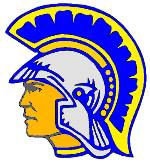  		3 Mile Monster Dash    Where: Highland Park, off of Hooper Rd. in Endwell, NYWhen: Sunday, October 19, 2014 at 2:00 PM  Race Description: The approximate 3 mile course starts and finishes by the pavilions at Lower Highland Park.  The course will be on the Town of Union’s Monster Mile decorated trails and along the perimeter of the Park Manor neighborhood.  Please dress in costumes that are safe for racing.Race Fee:$20 before October 3, 2014 with t-shirt		     $50 before October 3, 2014 Immediate$12 before October 3, 2014 without t-shirt	        Family with 2 t-shirts$20 on race day – No t-shirts 				     $50 on race day Immediate Family –No t-shirtsPre- Registration: Postmarked by 10/3/14 and to guarantee a t-shirt. Race day registration – October 19, 2014; 1:00 – 1:45 PM ($20, no T-shirt)Contact: aderkowski@stny.rr.com (please include “Monster Dash” in the subject line) For more information or to make additional copies, please visit our website http://homerbrinkptamonsterdash.yolasite.com/			 Prizes awarded to:  Top 3 male and female race finishers and different costume categoriesPlease Fill Out ONE REGISTRATION FORM PER PERSON Tear off below dotted line and mail with payment to Amy Derkowski, 330 Norton Ave., Endwell, NY 13760